LIGUE REGIONALE NOUVELLE-AQUITAINE DE BASKETBALLARBITRES REGIONAUX – REG-1 (PNM) - saison 2019-20LIGUE REGIONALE NOUVELLE-AQUITAINE DE BASKETBALLARBITRES REGIONAUX – REG-1 (PNM) - saison 2019-20LIGUE REGIONALE NOUVELLE-AQUITAINE DE BASKETBALLARBITRES REGIONAUX – REG-1 (PNM) - saison 2019-20LIGUE REGIONALE NOUVELLE-AQUITAINE DE BASKETBALLARBITRES REGIONAUX – REG-1 (PNM) - saison 2019-20LIGUE REGIONALE NOUVELLE-AQUITAINE DE BASKETBALLARBITRES REGIONAUX – REG-1 (PNM) - saison 2019-20LIGUE REGIONALE NOUVELLE-AQUITAINE DE BASKETBALLARBITRES REGIONAUX – REG-1 (PNM) - saison 2019-20LIGUE REGIONALE NOUVELLE-AQUITAINE DE BASKETBALLARBITRES REGIONAUX – REG-1 (PNM) - saison 2019-20LIGUE REGIONALE NOUVELLE-AQUITAINE DE BASKETBALLARBITRES REGIONAUX – REG-1 (PNM) - saison 2019-20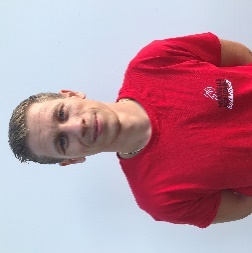 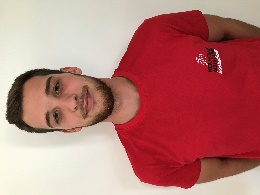 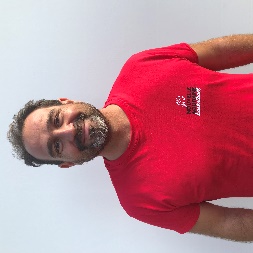 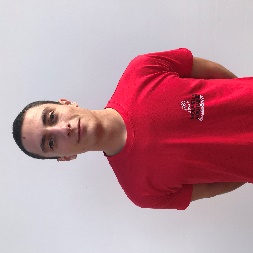 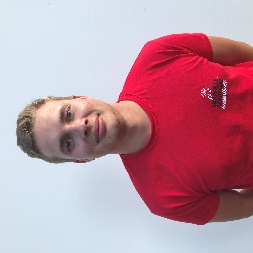 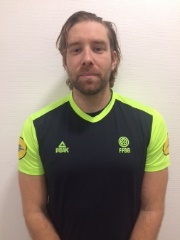 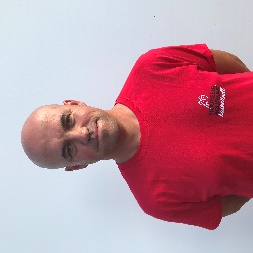 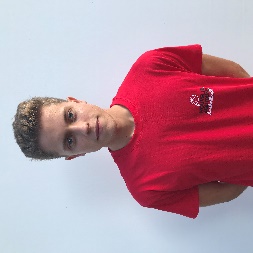 ALEX GuillaumeALLEGRE BaptisteAUDUBERTEAU FabriceBONNEAU AntoineBORDAS QuentinCARRÉ David CESSOT OlivierCHARRIER Nathanaël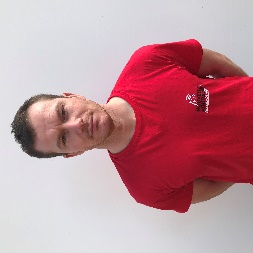 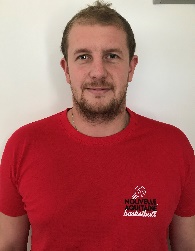 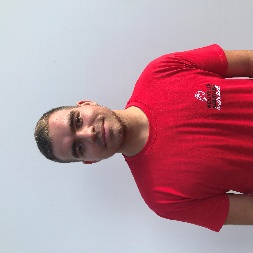 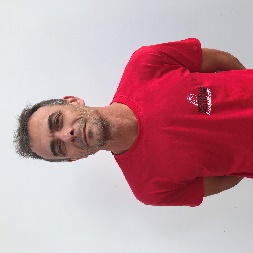 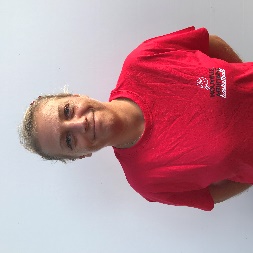 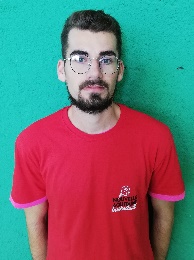 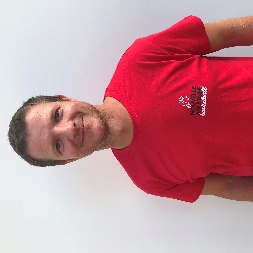 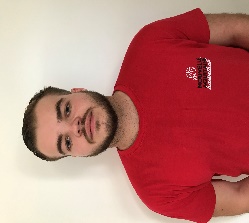 CHICARD BenoitCLANCHIER MaximeCORTES AntoineCULOS FrédéricDARTIGUELONGUE Perrine DEHOUX ValentinDELHOMME FabriceDESTRUHAUT-PELLETIER Roméo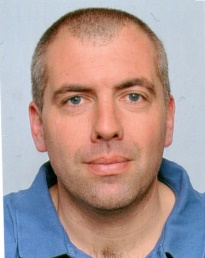 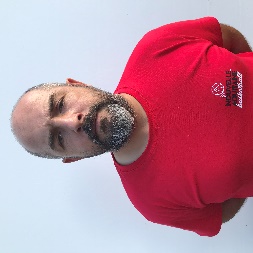 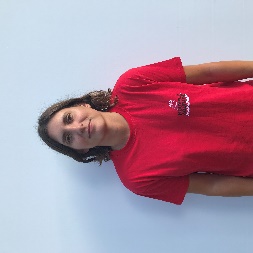 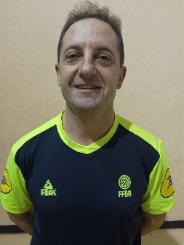 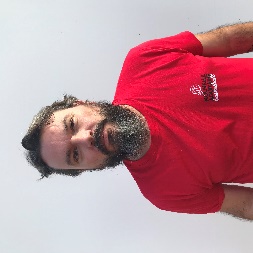 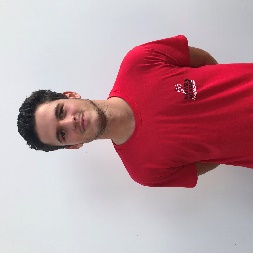 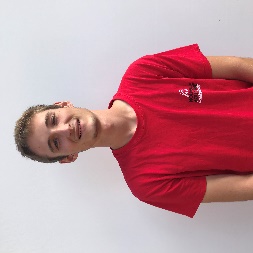 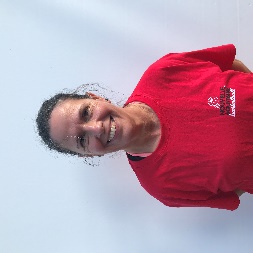 DEVALLIERE SébastienESTRADE LaurentGABORIAU OrianneGARCIA Jean-LouisGESSON MickaëlGOIGOUX-PALOMO SachaGOUBAYON LéonardGUITARD Christine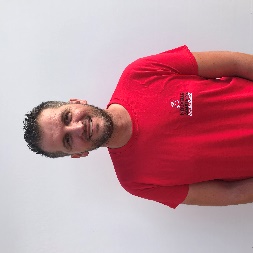 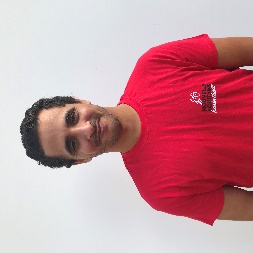 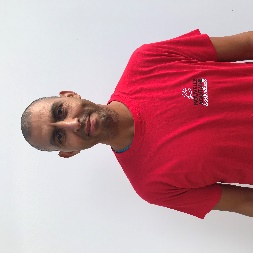 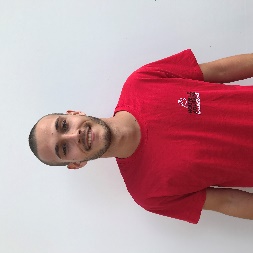 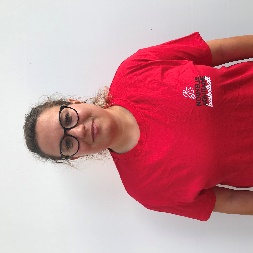 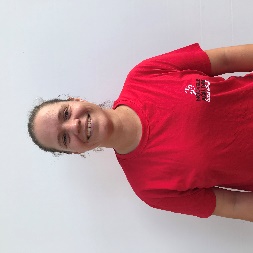 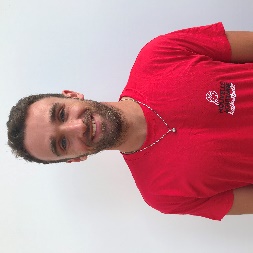 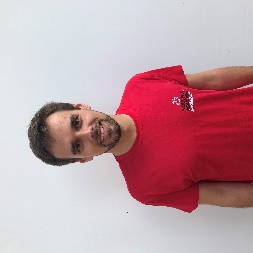 HERTZOG FabienJANICOT SamirJAWHARA MohamedJOULIN NicolasJUTEAU EstelleLABOUBÉ ValérieLAFARGUE FlorianMANOURY Robin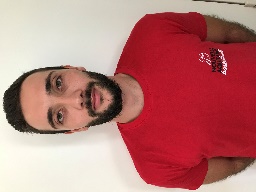 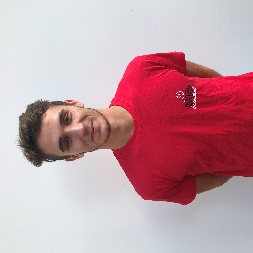 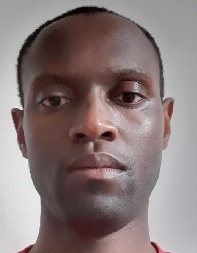 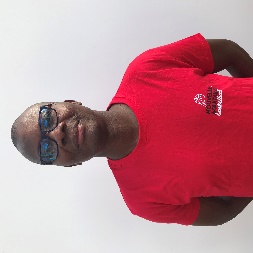 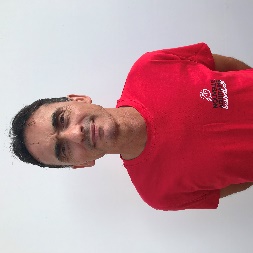 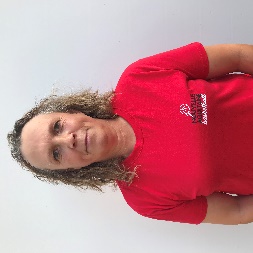 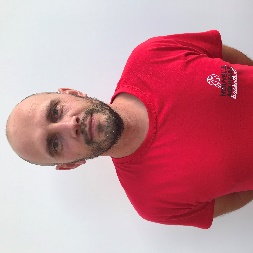 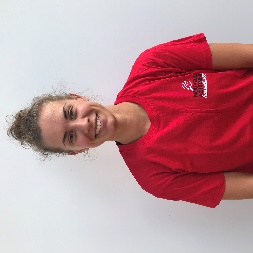 MARCHAND NicolasMASSON LoïcMUHIRWA RolandM’BELE OlivierORTIS PatricePESTRIMAUX StéphanieREGNIER CédricSILLONNET Marie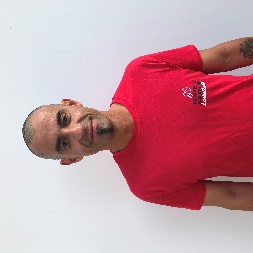 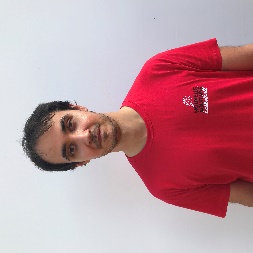 TAPIE FabienVILLEMAIN Aymeric